Nouf Albarakati- M4.2  (20p)Probability mass function and cumulative distribution function of binomial distribution.Probability mass function and cumulative distribution function of geometric distribution.PMFCDFP=0.1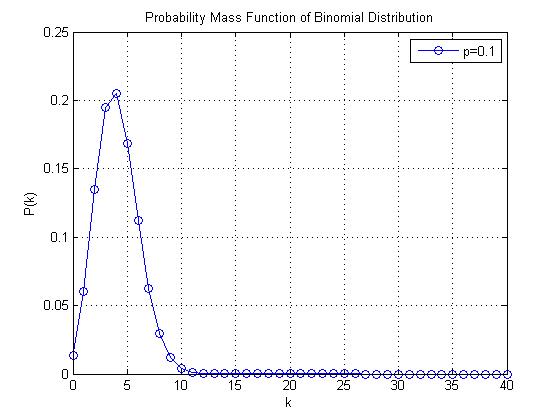 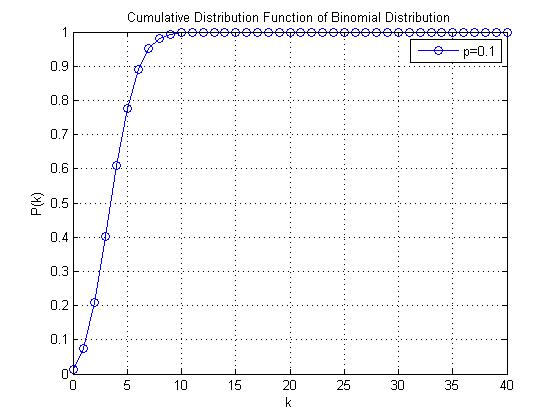 P=0.5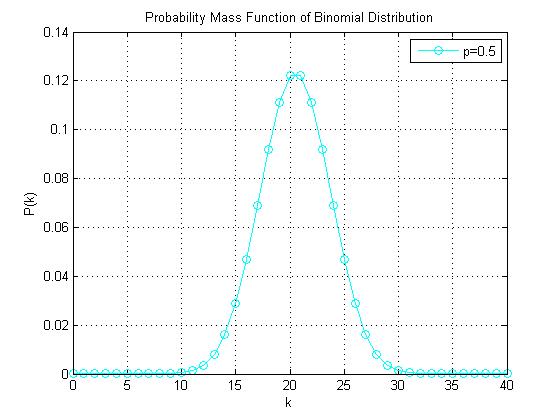 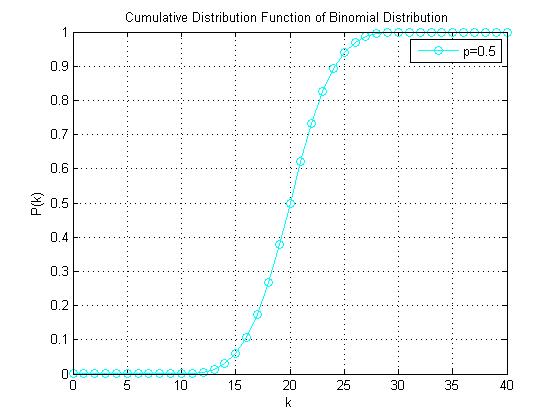 P=0.7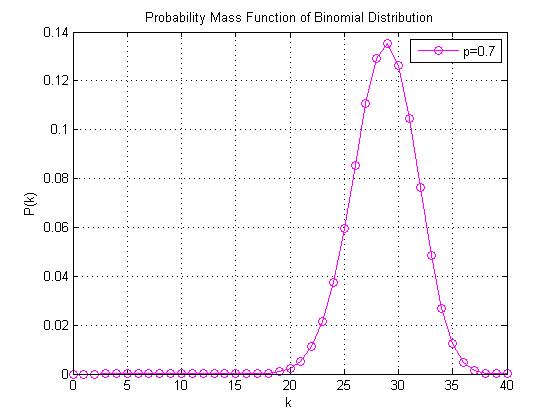 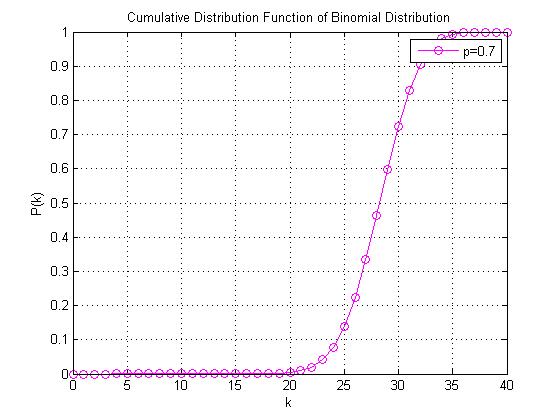 the PMF plot is shifting to the right as the p value increases. Also the peak of the plot is getting higher. For CDF,  the plots is shifting to the right as much as the PMF doesthe PMF plot is shifting to the right as the p value increases. Also the peak of the plot is getting higher. For CDF,  the plots is shifting to the right as much as the PMF doesPMFCDFP=0.1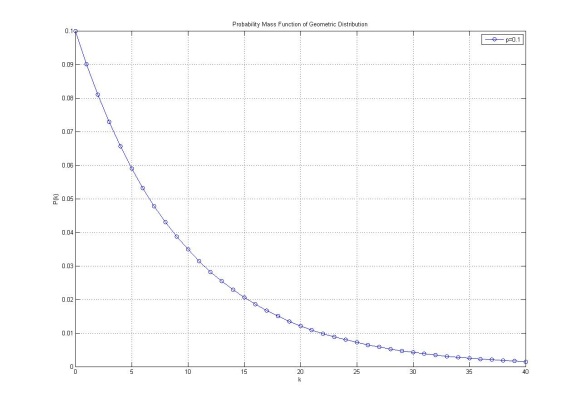 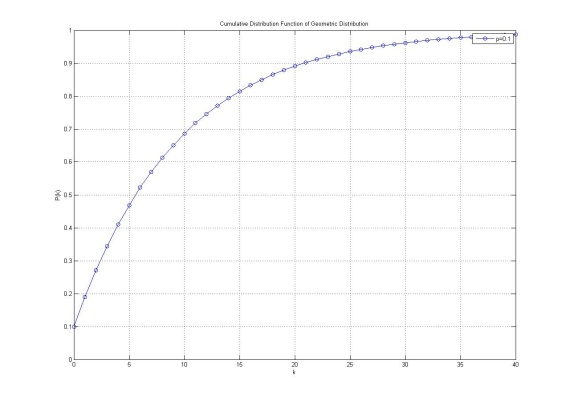 P=0.5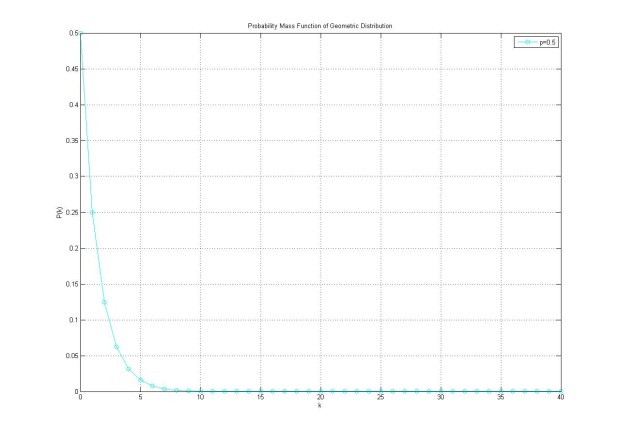 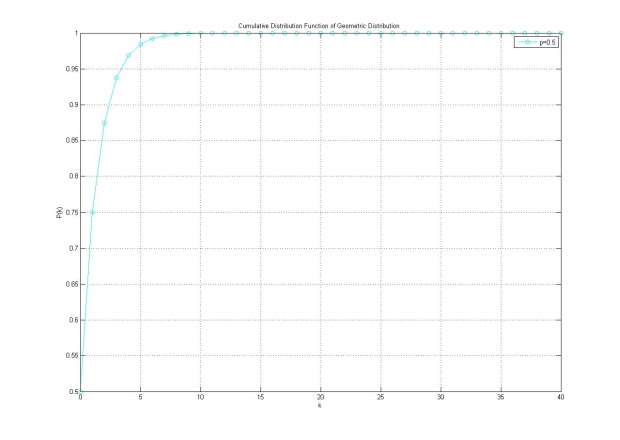 P=0.7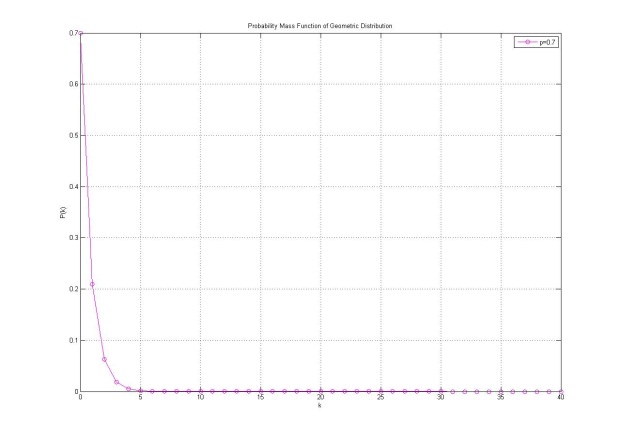 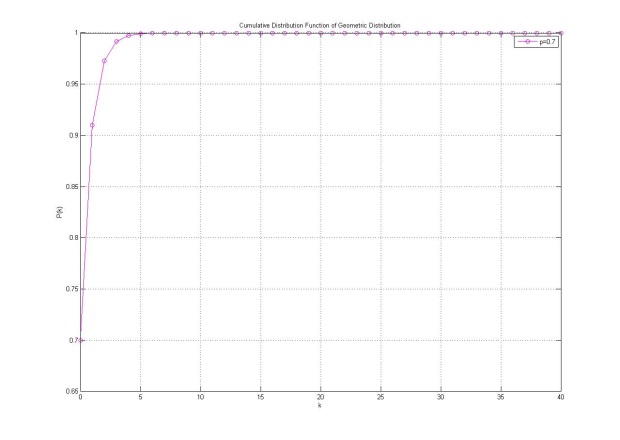 The PMF and CDF plots are a reflection to each other. The curves get sharp as the p value increases The PMF and CDF plots are a reflection to each other. The curves get sharp as the p value increases 